INDICAÇÃO Nº 4270/2018Sugere ao Poder Executivo Municipal que proceda a roçagem e limpeza da área localizada na Av. Laerson Andia nas proximidades da rede elétrica no Condomínio Firenze. Excelentíssimo Senhor Prefeito Municipal, Nos termos do Art. 108 do Regimento Interno desta Casa de Leis, dirijo-me a Vossa Excelência para sugerir ao setor competente que proceda a roçagem e limpeza da área localizada na Av. Laerson Andia nas proximidades da rede elétrica no Condomínio Firenze.  Justificativa:Fomos procurados por munícipes solicitando essa providencia, pois da forma que se encontra o mato está alto favorecendo a proliferação de animais peçonhentos, causando transtornos e insegurança. Plenário “Dr. Tancredo Neves”, em 28 de Agosto de 2018.José Luís Fornasari                                                  “Joi Fornasari”                                                    - Vereador -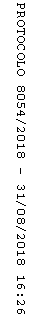 